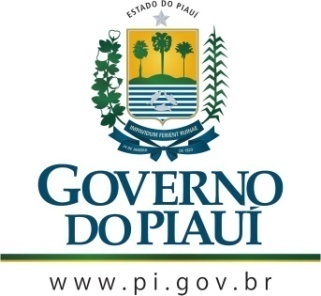 GOVERNO DO ESTADO DO PIAUÍSECRETARIA DE ESTADO DE CULTURA DO PIAUÍ - SECULTCONSELHO ESTADUAL DE CULTURAAta da Sessão Ordinária do dia 07 de Junho de 2019.Horário: 10:00 horasLocal: Sala do Plenário do Conselho Estadual de Cultura.001002003004005006007008009010011012013014015016017018019020021022023024025026027028029030031032033034035036037038039040041042043044045046047048049050051052053054055056057058059060061062063064065066067068069070071072073074075076077078079080081082083084085086087088089090091092093094095096097098099100101102103104105106107108109110111112113114115116117118119120121122123124125126127128129130131132133134135136137138139140141142143144145146147148149150151152153154155156157158159160161162163164165166167168169170171172173174178179180Aos sete dias do mês de junho do ano de dois mil e dezenove, às dez horas, na Sala de Reuniões do Conselho Estadual de Cultura, com sede na Rua Treze de Maio, 1513, no bairro Vermelha, em Teresina, capital do Estado do Piauí, reuniu-se o Colegiado. Presentes os integrantes da mesa diretora, o presidente Cineas das Chagas Santos, a vice-presidente, Maria Dora de Oliveira Medeiros Lima, os conselheiros: Nelson Nery Costa, Wilson Seraine da Silva Filho, José Itamar Guimarães Silva, Jonas Pereira da Silva, Maria do Rosário Sales, Cláudia Simone de Oliveira Andrade e João Batista Sousa Vasconcelos. Verificada a existência de quórum, O presidente do Conselho Estadual de Cultura, Cineas das Chagas Santos, abriu a sessão relatando o evento realizado no Parque Nacional da Serra da Capivara, que está comemorando 40 anos de existência. Segundo presidente do CEC, o ponto alto da festa foi a exibição, no palco da Pedra Furada, do  documentário NIÈDE, dirigido por Tiago Tambelle. Para o presidente do Conselho, o filme, um tanto longo, reflete com fidelidade e beleza a trajetória heroica da arqueóloga Niède  Guidon que vem dedicando a vida a construir e preservar um dos parques mais importantes do país. A conselheira Lari Sales louvou o conselheiro Wilson Seraine pela realização da festa de lançamento da Procissão das Sanfonas, evento que já se incorporou ao calendário cultural de Teresina. Este ano. além de Luis Gonzaga, a procissão homenageará Jackson do Pandeiro e Raul Seixas. O conselheiro Jonas Pereira comunicou aos demais conselheiros que compareceu à Audiência Pública realizada na Câmara Municipal de Teresina, ontem, dia 06 de junho, para tratar das reivindicações dos  Artistas Públicos. Segundo o conselheiro, os artistas de rua reivindicam mais espaço para trabalhar na cidade, não apenas nas praças, mas em espaços culturais como teatros e auditórios da cidade. Para tanto, exigem a mudança na lei que  regulamenta o trabalho deles. Os conselheiros escolheram a comissão julgadora do concurso “Um rosto para Esperança Garcia”, que ficou assim constituída: Professora: Cecília Mendes, professor Osvaldo Gomes de Assunção, Gabriel Archanjo do Espírito Santo,  èlio Ferreira e Antônia Aguiar. Também ficou estabelecido que o prêmio para o primeiro colocado será rateado entre os conselheiros. Nada mais tendo sido tratado, a sessão foi encerrada. Eu, Poliana Sepúlveda Cavalcanti, coordenadora do CEC, na função de secretária desta sessão, lavrei a presente ata que depois de lida e aprovada, será assinada por mim, pelo senhor presidente e conselheiros desta casa.